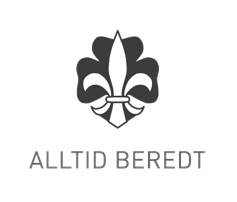 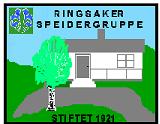        Forslag til pakkeliste for KBK på Brekken ved Røros 2016BEKLEDNING OG FOTTØY: 
O Ekstra skift undertøy
O Langt ullundertøy: trøye og bukse    
O Ullsokker (eks. 2 par tynne og 2 par tykke) 
O Varme støvler,ev med gode ullsåler 
O Vind- og vanntette ytterplagg                         
O Lue,helst vindtett
O Ullvotter ,ev. ullvanter. Ett skift i tillegg
O Tykk ullgenser                                          O Ullhals eller buf
O Ett - to par ullsokker   
O Ullbalaclava   
O Pakkes i plastposer eks .i to ulike poser      O Dunjakke/boblejakke NØDVENDIG UTSTYR: 
O Ryggsekk 
O Sovepose for vinterbruk  (-15 komfort) 
O Liggeunderlag for vinterbruk,ev.2 tynne
O Drikkeflaske, termos og matboks.  
O Plastkopp   
O Bestikk og tallerken 
O Hodelykt med ferske batterier   
O Ekstra batterier 
O Toalettpapir   
O Tannbørste og tannkrem                                  O Notisbok og blyantEventuelt i tillegg: 


O Såpe, våtservietter 
O Bind, tamponger 
O Linser, linseveske 
O Egne medisiner, om man tar det
O Kamera
O SolbrillerFra speidergruppa tar vi med førstehjelpsskrin, lavoer, utstyr patruljene skal benytte under KBK, sisaltau og annet nødvendig for selve overnattingen.Det er lurt å pakke ting til selve reisen i en liten sekk man kan ha i bussen. Bagasjen og øvrig utstyr pakkes i skaphengeren vår.Busselskaper er generelt ikke så glade for klissete godteri og knask i bussen. Send med en pose til å ha søppel i.Det er meldt temperaturer ned mot – 5 og vind, så vindtette klær bør man ha. Ull under og et par tørre sokker som bare benyttes i soveposen når man legger seg. Enkelte snorker greit så etpar ørepropper om natta er en god ting å bruke for å sove godt Det er ikke nødvendig å ha med mobiltelefon.Tlf. til Øystein: 95940883«Intet hørt – alt vel»